На № 15-Р-1343 от 25.10.2020Уважаемая Марина Эдуардовна!Во исполнение приказа Депсоцразвития Югры № 1343-р от 23.10.2020 «О мерах по предотвращению распространения новой коронавирусной инфекции (COVID-19) в учреждениях подведомственных Депсоцразвития Югры направляем план еженедельных онлайн – мероприятий  для организации досуга граждан в возрасте 65 лет и старше, и отчет о выполнении еженедельных онлайн – мероприятий для организации досуга граждан в возрасте 65 лет и старше.Приложение: на 2 л. в 1 экз.Исполнитель:Специалист по комплексной реабилитации Товпик Татьяна Владимировнател. 89222553844, SurRCSA@admhmao.ruПриложение 1 к приказу№_______ «______»_______План еженедельных онлайн - мероприятий для организации досуга граждан в возрасте 65 лет и старше с 29.08.2022 по 02.09.2022Бюджетное учреждение  Ханты-Мансийского автономного округа – Югры «Сургутский районный центр социальной адаптации для лиц без определенного места жительства»Приложение 2 к приказу№_______ «______»_______Отчето выполнении плана еженедельных онлайн - мероприятий для организации досуга граждан в возрасте 65 лет и старшеБюджетное учреждение  Ханты-Мансийского автономного округа – Югры«Сургутский районный центр социальной адаптациидля лиц без определенного места жительства»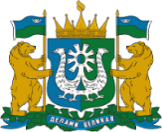 ДиректоруБУ «Ресурсный центр развития социального обслуживания»М.Э. БеспаловойДепартамент  социального развития  Ханты-Мансийского автономного округа – ЮгрыБЮДЖЕТНОЕ УЧРЕЖДЕНИЕХАНТЫ-МАНСИЙСКОГО АВТОНОМНОГО ОКРУГА – ЮГРЫ «СУРГУТСКИЙ РАЙОННЫЙ ЦЕНТР СОЦИАЛЬНОЙ АДАПТАЦИИ ДЛЯ ЛИЦ БЕЗ ОПРЕДЕЛЕННОГО МЕСТА ЖИТЕЛЬСТВА»Департамент  социального развития  Ханты-Мансийского автономного округа – ЮгрыБЮДЖЕТНОЕ УЧРЕЖДЕНИЕХАНТЫ-МАНСИЙСКОГО АВТОНОМНОГО ОКРУГА – ЮГРЫ «СУРГУТСКИЙ РАЙОННЫЙ ЦЕНТР СОЦИАЛЬНОЙ АДАПТАЦИИ ДЛЯ ЛИЦ БЕЗ ОПРЕДЕЛЕННОГО МЕСТА ЖИТЕЛЬСТВА»ДиректоруБУ «Ресурсный центр развития социального обслуживания»М.Э. Беспаловойстроение 1, Реабилитационный центр, дорога Сургут – Нефтеюганск 63 км., Сургутский район,Ханты-Мансийский автономный округ – Югра, 628450 Телефон/Факс: (3462)55-09-71, 55-09-73, 41-96-62E-mail:   SurRCSA@admhmao.ruстроение 1, Реабилитационный центр, дорога Сургут – Нефтеюганск 63 км., Сургутский район,Ханты-Мансийский автономный округ – Югра, 628450 Телефон/Факс: (3462)55-09-71, 55-09-73, 41-96-62E-mail:   SurRCSA@admhmao.ruДиректоруБУ «Ресурсный центр развития социального обслуживания»М.Э. БеспаловойСистема менеджмента качества Учреждения сертифицирована на соответствие требованиям      ГОСТ ISO 9001-2015Система менеджмента качества Учреждения сертифицирована на соответствие требованиям      ГОСТ ISO 9001-2015ДиректоруБУ «Ресурсный центр развития социального обслуживания»М.Э. Беспаловой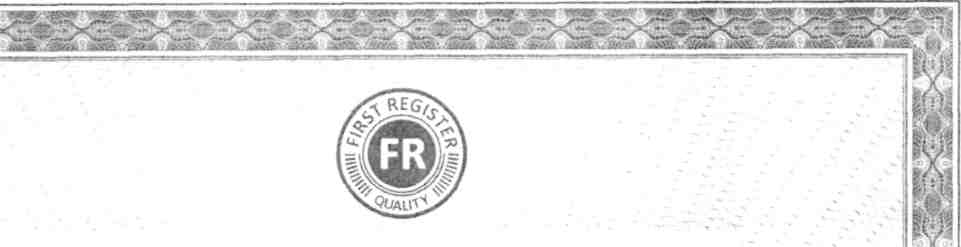 Сертификат соответствия Регистрационный номер РОСС RU.31055.04ЧВ01Дата регистрации 07.11.2019  Срок действия до 06.11.2022[Номер документа][Дата документа]Директор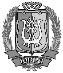 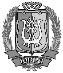 ДОКУМЕНТ ПОДПИСАНЭЛЕКТРОННОЙ ПОДПИСЬЮСертификат  [Номер сертификата 1]Владелец [Владелец сертификата 1]Действителен [ДатаС 1] с по [ДатаПо 1]   Э.И. Каримов№Наименование учреждения социального обслуживанияНаименование онлайн - мероприятийДата и время проведения мероприятия,Ф.И.О.Ответственного специалиста, контактный телефонКоличество человек, принявших участие в мероприятиях 1БУ «Сургутский районный центр социальной адаптации»Мастер-класс «Белый голубь – символ мира!» изготовление бумажных голубей.01.09.202211-00Инструктор по трудуКаталымова Е.Ю.-№ п\пНаименованиеучреждениясоциальногообслуживания№ п/пНаименованиеонлайн-мероприятияДата и время проведения мероприятия, Ф.И.О.ответственногоспециалиста,контактныйтелефонКоличество человек, принявших участие в мероприятииКоличество мероприятий, запланированных на предстоящую неделюСсылки на План еженедельных онлайн-мероприятий для организации досуга граждан в возрасте 65 лет и старше на следующую неделю, размещенный на официальных сайтах администрации муниципального образования,учреждения, в официальных аккаунтах в социальных сетях1БУ «Сургутский районный центр социальной адаптации»1.Презентация Российского флага22.08.2022специалист по комплексной реабилитации Товпик Т.В.14 человек-https://vk.com/wall-147120236_11491БУ «Сургутский районный центр социальной адаптации»2.Оздоровительная физкультура для пожилых людей25.08.2022психолог Рулик Г.Н.8 человек-https://vk.com/wall-147120236_1150